NR. 15467/23.06.2023                                 CONVOCATORPentru ședința ordinară a Consiliului Local ValeaLupului, din data de 29 iunie 2023,ora 17,00Art. 1.Convocarea Consiliului local al comunei ValeaLupului,de îndată, in ședință ordinară, in data de 29 iunie 2023,ora 17,00,online cât si fizic  la sediul primariei Valea Lupului, Materialele de ședință sunt puse la dispoziția fiecarui consilier local in termenul prevazut de art. 134, alin. 3 lit. a).Consilierii locali au dreptul de a formula și depune amendamente asupra proiectelor de hotarari înscrise pe ordinea de zi.Art. 2.Proiectul ordinii de zi cuprinde:1.Proiect de hotărâre privind alegerea președintelui de ședință;2.Proiect de hotărâre privind aprobarea ordinii de zi;3.Proiect de hotărâre privind aprobarea procesului verbal de ședință;4.Proiect de hotărâre privind aprobarea Strategiei de Dezvoltare a serviciilor publice de alimentare cu apă și de canalizare la nivelul ariei delegării,pentru perioada 2023-2028;5.Proiect de hotărâre pentru aprobarea Regulamentului și a taxei de utilizare a Stadionului comunei Valea Lupului;6.Proiect de hotărâre privind actualizarea listei obiectivelor de investiții aferente anului 2023;7.Proiect de hotărâre privind modificarea bugetului local de venituri și cheltuieli;8.Proiect de hotărâre privind aprobarea vânzării către doamna  Durac Mihaela a terenului în suprafață de 390mp ,str.Dimineții nr.41;9.Proiect de hotărâre pentru aprobarea locației ce va urma să fie expropriată pentru cauză de utilitate publică ,în vederea construirii unei grădinițe ;10.Proiect de hotarâre privind acordarea unui sprijin financiar;11.Diverse;PRIMAR-Florin Liviu Dulgheru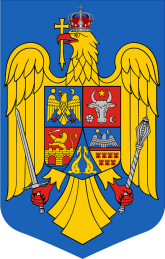 ROMÂNIACONSILIUL LOCAL AL COMUNEI VALEA LUPULUIJUDEȚUL IAȘINr.Crt.NumePrenumeSemnătura1NISTORGEORGE CRISTIAN2MIHĂILĂIULIAN3TĂRĂBOANȚĂCONSTANTIN4UNGUREANUANA ELENA5DRĂGANLILIANA6URSU ANDRONIC ALINA ANDREEA7VĂTAMANELUCĂTĂLIN8ALBIȘTEANUCONSTANTIN CRISTIAN9LUPUOANA10MUNTEANUMARIUS IULIAN11MUNTEANUSILVIU ANDREI12ANTICI CRISTIAN13MIHĂILUCDUMITRU14CORDUN VASILE15AXINTE RODICA16.MOGOSESCU ALEXANDRU17.CUCOȘ IULIAN